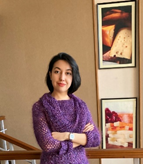 Исаева Жамиля - выпускница 2018 года по направлению Стандартизация сертификация и метрология. В настоящее время занимает должность менеджера по качеству в ЗАО “Сүт булак”.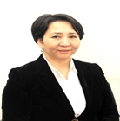 Элеманова Римма Шукуровна –выпускница  1999 года   по специальности «Технология консервов и пищеконцентратов».С 2000 года работала на разных должностях кафедры «Химия» и «Технология консервирования», а также  заместителем декана по учебной работе  технологического факультета.В 2015 г. защитила кандидатскую диссертацию по специальностям 05.18.01 – Технология обработки, хранения, переработки злаковых, бобовых культур, крупяных продуктов, плодоовощной продукции и виноградарства и 05.18.04 – Технология мясных, молочных, рыбных продуктов и холодильных производств. Присвоена ученая степень кандидата технических наук и звание доцента. С 2017 года по 2020 год  заведовала кафедрой ТК.В 2020 году назначена   проректором по учебной работе КГТУ им. И.Раззакова. Награждена почетными грамотами КГТУ им. И. Раззакова, МОиН КР, дипломант и лауреат международного конкурса среди молодых ученых «Акыл Тирек».